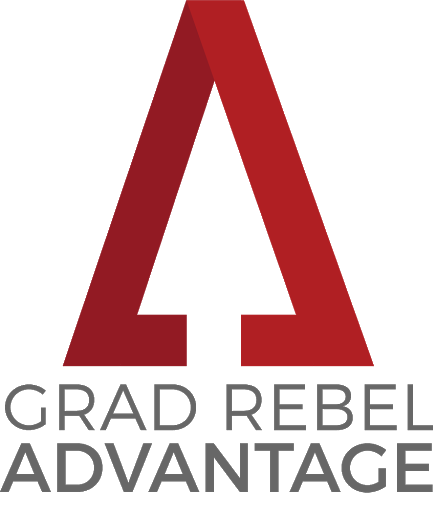 Student InstructionsPlease complete this form electronically, type your name to sign, save the form, and route it via email to the faculty member who you have identified to endorse you for this program. Endorsers must be academic faculty or administrative faculty (such as an academic advisor) at UNLV. Endorser InstructionsOnce you have completed the “Faculty/Advisor Endorsement Information and Signature” of the form, please save the form and send it via email to GradRebelAdvantage@unlv.edu.Applications are due to the Graduate College via email by 5:00 p.m. on Wednesday, April 8, 2020.Application Timeline and InformationApplications will be reviewed by a committee of Graduate College and Grad Rebel Advantage partner/sponsor faculty members. Decision emails will be sent to applicants’ Rebelmail email accounts during the week of May 25. Applicants will have 5 days from the date that their acceptance email is sent to you to respond and communicate your intent to participate in this program.If you are accepted into the Grad Rebel Advantage program you must attend our kick-off breakfast event; it will be mandatory for all participants.For full program requirements and more information, please visithttps://www.unlv.edu/graduatecollege/institute/grad-rebel-advantage-program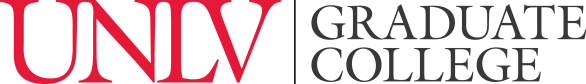 Grad Rebel Advantage Program Application Form   Grad Rebel Advantage Program Application Form   Grad Rebel Advantage Program Application Form   Grad Rebel Advantage Program Application Form   Grad Rebel Advantage Program Application Form   Grad Rebel Advantage Program Application Form   Grad Rebel Advantage Program Application Form   Grad Rebel Advantage Program Application Form   Grad Rebel Advantage Program Application Form   Grad Rebel Advantage Program Application Form   Grad Rebel Advantage Program Application Form   Grad Rebel Advantage Program Application Form   Grad Rebel Advantage Program Application Form   Grad Rebel Advantage Program Application Form   Grad Rebel Advantage Program Application Form   Grad Rebel Advantage Program Application Form   Grad Rebel Advantage Program Application Form   Grad Rebel Advantage Program Application Form   Grad Rebel Advantage Program Application Form   Grad Rebel Advantage Program Application Form   Grad Rebel Advantage Program Application Form   Grad Rebel Advantage Program Application Form   Grad Rebel Advantage Program Application Form   Grad Rebel Advantage Program Application Form   		Student Information			Student Information			Student Information			Student Information			Student Information			Student Information			Student Information			Student Information			Student Information			Student Information			Student Information			Student Information			Student Information			Student Information			Student Information			Student Information			Student Information			Student Information			Student Information			Student Information			Student Information			Student Information			Student Information			Student Information			Student Information			Student Information			Student Information			Student Information			Student Information			Student Information			Student Information			Student Information			Student Information	First Name:First Name:First Name:First Name:Last Name:Last Name:Last Name:Last Name:Last Name:NSHE ID:NSHE ID:NSHE ID:NSHE ID:NSHE ID:NSHE ID:NSHE ID:NSHE ID:Major:Major:Major:Major:Minor:Minor:Minor:Minor:Minor:Rebelmail:Rebelmail:Rebelmail:Rebelmail:Rebelmail:Rebelmail:Rebelmail:Rebelmail:Phone:Phone:Phone:Phone:Credits Completed:Credits Completed:Credits Completed:Credits Completed:Credits Completed:Cumulative GPA:Cumulative GPA:Cumulative GPA:Cumulative GPA:Cumulative GPA:Cumulative GPA:Cumulative GPA:Cumulative GPA:Are you a student athlete?    Yes      NoAre you a veteran?                  Yes      NoAre you a student athlete?    Yes      NoAre you a veteran?                  Yes      NoAre you a student athlete?    Yes      NoAre you a veteran?                  Yes      NoAre you a student athlete?    Yes      NoAre you a veteran?                  Yes      NoAre you a student athlete?    Yes      NoAre you a veteran?                  Yes      NoAre you a student athlete?    Yes      NoAre you a veteran?                  Yes      NoAre you a student athlete?    Yes      NoAre you a veteran?                  Yes      NoAre you a student athlete?    Yes      NoAre you a veteran?                  Yes      NoAre you a student athlete?    Yes      NoAre you a veteran?                  Yes      NoAre you a student athlete?    Yes      NoAre you a veteran?                  Yes      NoAre you a student athlete?    Yes      NoAre you a veteran?                  Yes      NoAre you a student athlete?    Yes      NoAre you a veteran?                  Yes      NoAre you a student athlete?    Yes      NoAre you a veteran?                  Yes      NoAre you a student athlete?    Yes      NoAre you a veteran?                  Yes      NoAre you a student athlete?    Yes      NoAre you a veteran?                  Yes      NoAre you a student athlete?    Yes      NoAre you a veteran?                  Yes      NoAre you a student athlete?    Yes      NoAre you a veteran?                  Yes      NoAre you a student athlete?    Yes      NoAre you a veteran?                  Yes      NoAre you a student athlete?    Yes      NoAre you a veteran?                  Yes      NoAre you a student athlete?    Yes      NoAre you a veteran?                  Yes      NoAre you a student athlete?    Yes      NoAre you a veteran?                  Yes      NoAre you a student athlete?    Yes      NoAre you a veteran?                  Yes      NoAre you a student athlete?    Yes      NoAre you a veteran?                  Yes      NoAre you a student athlete?    Yes      NoAre you a veteran?                  Yes      NoAre you a student athlete?    Yes      NoAre you a veteran?                  Yes      NoAre you a student athlete?    Yes      NoAre you a veteran?                  Yes      NoAre you a student athlete?    Yes      NoAre you a veteran?                  Yes      NoAre you a student athlete?    Yes      NoAre you a veteran?                  Yes      NoAre you a student athlete?    Yes      NoAre you a veteran?                  Yes      NoAre you a student athlete?    Yes      NoAre you a veteran?                  Yes      NoAre you a student athlete?    Yes      NoAre you a veteran?                  Yes      NoAre you a student athlete?    Yes      NoAre you a veteran?                  Yes      NoAre you a student athlete?    Yes      NoAre you a veteran?                  Yes      NoEligibility and Program RequirementsEligibility and Program RequirementsEligibility and Program RequirementsEligibility and Program RequirementsEligibility and Program RequirementsEligibility and Program RequirementsEligibility and Program RequirementsEligibility and Program RequirementsEligibility and Program RequirementsEligibility and Program RequirementsEligibility and Program RequirementsEligibility and Program RequirementsEligibility and Program RequirementsEligibility and Program RequirementsEligibility and Program RequirementsEligibility and Program RequirementsEligibility and Program RequirementsEligibility and Program RequirementsEligibility and Program RequirementsEligibility and Program RequirementsEligibility and Program RequirementsEligibility and Program RequirementsEligibility and Program RequirementsEligibility and Program RequirementsEligibility and Program RequirementsEligibility and Program RequirementsEligibility and Program RequirementsEligibility and Program RequirementsEligibility and Program RequirementsEligibility and Program RequirementsEligibility and Program RequirementsEligibility and Program RequirementsEligibility and Program RequirementsI am a current UNLV degree-seeking undergraduate student enrolled full-time (minimum 12 credits per semester), and in good standing (minimum 2.75 overall GPA). I have completed 60+ undergraduate credit hours by the end of the current semester. I am a current UNLV degree-seeking undergraduate student enrolled full-time (minimum 12 credits per semester), and in good standing (minimum 2.75 overall GPA). I have completed 60+ undergraduate credit hours by the end of the current semester. I am a current UNLV degree-seeking undergraduate student enrolled full-time (minimum 12 credits per semester), and in good standing (minimum 2.75 overall GPA). I have completed 60+ undergraduate credit hours by the end of the current semester. I am a current UNLV degree-seeking undergraduate student enrolled full-time (minimum 12 credits per semester), and in good standing (minimum 2.75 overall GPA). I have completed 60+ undergraduate credit hours by the end of the current semester. I am a current UNLV degree-seeking undergraduate student enrolled full-time (minimum 12 credits per semester), and in good standing (minimum 2.75 overall GPA). I have completed 60+ undergraduate credit hours by the end of the current semester. I am a current UNLV degree-seeking undergraduate student enrolled full-time (minimum 12 credits per semester), and in good standing (minimum 2.75 overall GPA). I have completed 60+ undergraduate credit hours by the end of the current semester. I am a current UNLV degree-seeking undergraduate student enrolled full-time (minimum 12 credits per semester), and in good standing (minimum 2.75 overall GPA). I have completed 60+ undergraduate credit hours by the end of the current semester. I am a current UNLV degree-seeking undergraduate student enrolled full-time (minimum 12 credits per semester), and in good standing (minimum 2.75 overall GPA). I have completed 60+ undergraduate credit hours by the end of the current semester. I am a current UNLV degree-seeking undergraduate student enrolled full-time (minimum 12 credits per semester), and in good standing (minimum 2.75 overall GPA). I have completed 60+ undergraduate credit hours by the end of the current semester. I am a current UNLV degree-seeking undergraduate student enrolled full-time (minimum 12 credits per semester), and in good standing (minimum 2.75 overall GPA). I have completed 60+ undergraduate credit hours by the end of the current semester. I am a current UNLV degree-seeking undergraduate student enrolled full-time (minimum 12 credits per semester), and in good standing (minimum 2.75 overall GPA). I have completed 60+ undergraduate credit hours by the end of the current semester. I am a current UNLV degree-seeking undergraduate student enrolled full-time (minimum 12 credits per semester), and in good standing (minimum 2.75 overall GPA). I have completed 60+ undergraduate credit hours by the end of the current semester. I am a current UNLV degree-seeking undergraduate student enrolled full-time (minimum 12 credits per semester), and in good standing (minimum 2.75 overall GPA). I have completed 60+ undergraduate credit hours by the end of the current semester. I am a current UNLV degree-seeking undergraduate student enrolled full-time (minimum 12 credits per semester), and in good standing (minimum 2.75 overall GPA). I have completed 60+ undergraduate credit hours by the end of the current semester. I am a current UNLV degree-seeking undergraduate student enrolled full-time (minimum 12 credits per semester), and in good standing (minimum 2.75 overall GPA). I have completed 60+ undergraduate credit hours by the end of the current semester. I am a current UNLV degree-seeking undergraduate student enrolled full-time (minimum 12 credits per semester), and in good standing (minimum 2.75 overall GPA). I have completed 60+ undergraduate credit hours by the end of the current semester. I am a current UNLV degree-seeking undergraduate student enrolled full-time (minimum 12 credits per semester), and in good standing (minimum 2.75 overall GPA). I have completed 60+ undergraduate credit hours by the end of the current semester. I am a current UNLV degree-seeking undergraduate student enrolled full-time (minimum 12 credits per semester), and in good standing (minimum 2.75 overall GPA). I have completed 60+ undergraduate credit hours by the end of the current semester. I am a current UNLV degree-seeking undergraduate student enrolled full-time (minimum 12 credits per semester), and in good standing (minimum 2.75 overall GPA). I have completed 60+ undergraduate credit hours by the end of the current semester. I am a current UNLV degree-seeking undergraduate student enrolled full-time (minimum 12 credits per semester), and in good standing (minimum 2.75 overall GPA). I have completed 60+ undergraduate credit hours by the end of the current semester. I am a current UNLV degree-seeking undergraduate student enrolled full-time (minimum 12 credits per semester), and in good standing (minimum 2.75 overall GPA). I have completed 60+ undergraduate credit hours by the end of the current semester. I am a current UNLV degree-seeking undergraduate student enrolled full-time (minimum 12 credits per semester), and in good standing (minimum 2.75 overall GPA). I have completed 60+ undergraduate credit hours by the end of the current semester. I am a current UNLV degree-seeking undergraduate student enrolled full-time (minimum 12 credits per semester), and in good standing (minimum 2.75 overall GPA). I have completed 60+ undergraduate credit hours by the end of the current semester. I am a current UNLV degree-seeking undergraduate student enrolled full-time (minimum 12 credits per semester), and in good standing (minimum 2.75 overall GPA). I have completed 60+ undergraduate credit hours by the end of the current semester. I am a current UNLV degree-seeking undergraduate student enrolled full-time (minimum 12 credits per semester), and in good standing (minimum 2.75 overall GPA). I have completed 60+ undergraduate credit hours by the end of the current semester. I am a current UNLV degree-seeking undergraduate student enrolled full-time (minimum 12 credits per semester), and in good standing (minimum 2.75 overall GPA). I have completed 60+ undergraduate credit hours by the end of the current semester. I am a current UNLV degree-seeking undergraduate student enrolled full-time (minimum 12 credits per semester), and in good standing (minimum 2.75 overall GPA). I have completed 60+ undergraduate credit hours by the end of the current semester. I am a current UNLV degree-seeking undergraduate student enrolled full-time (minimum 12 credits per semester), and in good standing (minimum 2.75 overall GPA). I have completed 60+ undergraduate credit hours by the end of the current semester. I am a current UNLV degree-seeking undergraduate student enrolled full-time (minimum 12 credits per semester), and in good standing (minimum 2.75 overall GPA). I have completed 60+ undergraduate credit hours by the end of the current semester. I am a current UNLV degree-seeking undergraduate student enrolled full-time (minimum 12 credits per semester), and in good standing (minimum 2.75 overall GPA). I have completed 60+ undergraduate credit hours by the end of the current semester. I understand that I must complete all of the program requirements outlined at unlv.edu/graduatecollege/institute/grad-rebel-advantage-program in order to receive the program benefits. I understand that I must complete all of the program requirements outlined at unlv.edu/graduatecollege/institute/grad-rebel-advantage-program in order to receive the program benefits. I understand that I must complete all of the program requirements outlined at unlv.edu/graduatecollege/institute/grad-rebel-advantage-program in order to receive the program benefits. I understand that I must complete all of the program requirements outlined at unlv.edu/graduatecollege/institute/grad-rebel-advantage-program in order to receive the program benefits. I understand that I must complete all of the program requirements outlined at unlv.edu/graduatecollege/institute/grad-rebel-advantage-program in order to receive the program benefits. I understand that I must complete all of the program requirements outlined at unlv.edu/graduatecollege/institute/grad-rebel-advantage-program in order to receive the program benefits. I understand that I must complete all of the program requirements outlined at unlv.edu/graduatecollege/institute/grad-rebel-advantage-program in order to receive the program benefits. I understand that I must complete all of the program requirements outlined at unlv.edu/graduatecollege/institute/grad-rebel-advantage-program in order to receive the program benefits. I understand that I must complete all of the program requirements outlined at unlv.edu/graduatecollege/institute/grad-rebel-advantage-program in order to receive the program benefits. I understand that I must complete all of the program requirements outlined at unlv.edu/graduatecollege/institute/grad-rebel-advantage-program in order to receive the program benefits. I understand that I must complete all of the program requirements outlined at unlv.edu/graduatecollege/institute/grad-rebel-advantage-program in order to receive the program benefits. I understand that I must complete all of the program requirements outlined at unlv.edu/graduatecollege/institute/grad-rebel-advantage-program in order to receive the program benefits. I understand that I must complete all of the program requirements outlined at unlv.edu/graduatecollege/institute/grad-rebel-advantage-program in order to receive the program benefits. I understand that I must complete all of the program requirements outlined at unlv.edu/graduatecollege/institute/grad-rebel-advantage-program in order to receive the program benefits. I understand that I must complete all of the program requirements outlined at unlv.edu/graduatecollege/institute/grad-rebel-advantage-program in order to receive the program benefits. I understand that I must complete all of the program requirements outlined at unlv.edu/graduatecollege/institute/grad-rebel-advantage-program in order to receive the program benefits. I understand that I must complete all of the program requirements outlined at unlv.edu/graduatecollege/institute/grad-rebel-advantage-program in order to receive the program benefits. I understand that I must complete all of the program requirements outlined at unlv.edu/graduatecollege/institute/grad-rebel-advantage-program in order to receive the program benefits. I understand that I must complete all of the program requirements outlined at unlv.edu/graduatecollege/institute/grad-rebel-advantage-program in order to receive the program benefits. I understand that I must complete all of the program requirements outlined at unlv.edu/graduatecollege/institute/grad-rebel-advantage-program in order to receive the program benefits. I understand that I must complete all of the program requirements outlined at unlv.edu/graduatecollege/institute/grad-rebel-advantage-program in order to receive the program benefits. I understand that I must complete all of the program requirements outlined at unlv.edu/graduatecollege/institute/grad-rebel-advantage-program in order to receive the program benefits. I understand that I must complete all of the program requirements outlined at unlv.edu/graduatecollege/institute/grad-rebel-advantage-program in order to receive the program benefits. I understand that I must complete all of the program requirements outlined at unlv.edu/graduatecollege/institute/grad-rebel-advantage-program in order to receive the program benefits. I understand that I must complete all of the program requirements outlined at unlv.edu/graduatecollege/institute/grad-rebel-advantage-program in order to receive the program benefits. I understand that I must complete all of the program requirements outlined at unlv.edu/graduatecollege/institute/grad-rebel-advantage-program in order to receive the program benefits. I understand that I must complete all of the program requirements outlined at unlv.edu/graduatecollege/institute/grad-rebel-advantage-program in order to receive the program benefits. I understand that I must complete all of the program requirements outlined at unlv.edu/graduatecollege/institute/grad-rebel-advantage-program in order to receive the program benefits. I understand that I must complete all of the program requirements outlined at unlv.edu/graduatecollege/institute/grad-rebel-advantage-program in order to receive the program benefits. I understand that I must complete all of the program requirements outlined at unlv.edu/graduatecollege/institute/grad-rebel-advantage-program in order to receive the program benefits. Statement of InterestStatement of InterestStatement of InterestStatement of InterestStatement of InterestStatement of InterestStatement of InterestStatement of InterestStatement of InterestStatement of InterestStatement of InterestStatement of InterestStatement of InterestStatement of InterestStatement of InterestStatement of InterestStatement of InterestStatement of InterestStatement of InterestStatement of InterestStatement of InterestStatement of InterestStatement of InterestStatement of InterestStatement of InterestStatement of InterestStatement of InterestStatement of InterestStatement of InterestStatement of InterestStatement of InterestStatement of InterestStatement of InterestDescribe your short- and long-term career goals and explain why you are interested in this program (250 word max).Describe your short- and long-term career goals and explain why you are interested in this program (250 word max).Describe your short- and long-term career goals and explain why you are interested in this program (250 word max).Describe your short- and long-term career goals and explain why you are interested in this program (250 word max).Describe your short- and long-term career goals and explain why you are interested in this program (250 word max).Describe your short- and long-term career goals and explain why you are interested in this program (250 word max).Describe your short- and long-term career goals and explain why you are interested in this program (250 word max).Describe your short- and long-term career goals and explain why you are interested in this program (250 word max).Describe your short- and long-term career goals and explain why you are interested in this program (250 word max).Describe your short- and long-term career goals and explain why you are interested in this program (250 word max).Describe your short- and long-term career goals and explain why you are interested in this program (250 word max).Describe your short- and long-term career goals and explain why you are interested in this program (250 word max).Describe your short- and long-term career goals and explain why you are interested in this program (250 word max).Describe your short- and long-term career goals and explain why you are interested in this program (250 word max).Describe your short- and long-term career goals and explain why you are interested in this program (250 word max).Describe your short- and long-term career goals and explain why you are interested in this program (250 word max).Describe your short- and long-term career goals and explain why you are interested in this program (250 word max).Describe your short- and long-term career goals and explain why you are interested in this program (250 word max).Describe your short- and long-term career goals and explain why you are interested in this program (250 word max).Describe your short- and long-term career goals and explain why you are interested in this program (250 word max).Describe your short- and long-term career goals and explain why you are interested in this program (250 word max).Describe your short- and long-term career goals and explain why you are interested in this program (250 word max).Describe your short- and long-term career goals and explain why you are interested in this program (250 word max).Describe your short- and long-term career goals and explain why you are interested in this program (250 word max).Describe your short- and long-term career goals and explain why you are interested in this program (250 word max).Describe your short- and long-term career goals and explain why you are interested in this program (250 word max).Describe your short- and long-term career goals and explain why you are interested in this program (250 word max).Describe your short- and long-term career goals and explain why you are interested in this program (250 word max).Describe your short- and long-term career goals and explain why you are interested in this program (250 word max).Describe your short- and long-term career goals and explain why you are interested in this program (250 word max).Describe your short- and long-term career goals and explain why you are interested in this program (250 word max).Describe your short- and long-term career goals and explain why you are interested in this program (250 word max).Describe your short- and long-term career goals and explain why you are interested in this program (250 word max).Student SignatureStudent SignatureStudent SignatureStudent SignatureStudent SignatureStudent SignatureStudent SignatureStudent SignatureStudent SignatureStudent SignatureStudent SignatureStudent SignatureStudent SignatureStudent SignatureStudent SignatureStudent SignatureStudent SignatureStudent SignatureStudent SignatureStudent SignatureStudent SignatureStudent SignatureStudent SignatureStudent SignatureStudent SignatureStudent SignatureStudent SignatureStudent SignatureStudent SignatureStudent SignatureStudent SignatureStudent SignatureStudent SignatureI certify that the information above is accurate and I agree to the terms and conditions of this program.I certify that the information above is accurate and I agree to the terms and conditions of this program.I certify that the information above is accurate and I agree to the terms and conditions of this program.I certify that the information above is accurate and I agree to the terms and conditions of this program.I certify that the information above is accurate and I agree to the terms and conditions of this program.I certify that the information above is accurate and I agree to the terms and conditions of this program.I certify that the information above is accurate and I agree to the terms and conditions of this program.I certify that the information above is accurate and I agree to the terms and conditions of this program.I certify that the information above is accurate and I agree to the terms and conditions of this program.I certify that the information above is accurate and I agree to the terms and conditions of this program.I certify that the information above is accurate and I agree to the terms and conditions of this program.I certify that the information above is accurate and I agree to the terms and conditions of this program.I certify that the information above is accurate and I agree to the terms and conditions of this program.I certify that the information above is accurate and I agree to the terms and conditions of this program.I certify that the information above is accurate and I agree to the terms and conditions of this program.I certify that the information above is accurate and I agree to the terms and conditions of this program.I certify that the information above is accurate and I agree to the terms and conditions of this program.I certify that the information above is accurate and I agree to the terms and conditions of this program.I certify that the information above is accurate and I agree to the terms and conditions of this program.I certify that the information above is accurate and I agree to the terms and conditions of this program.I certify that the information above is accurate and I agree to the terms and conditions of this program.I certify that the information above is accurate and I agree to the terms and conditions of this program.I certify that the information above is accurate and I agree to the terms and conditions of this program.I certify that the information above is accurate and I agree to the terms and conditions of this program.I certify that the information above is accurate and I agree to the terms and conditions of this program.I certify that the information above is accurate and I agree to the terms and conditions of this program.I certify that the information above is accurate and I agree to the terms and conditions of this program.I certify that the information above is accurate and I agree to the terms and conditions of this program.I certify that the information above is accurate and I agree to the terms and conditions of this program.I certify that the information above is accurate and I agree to the terms and conditions of this program.I certify that the information above is accurate and I agree to the terms and conditions of this program.I certify that the information above is accurate and I agree to the terms and conditions of this program.I certify that the information above is accurate and I agree to the terms and conditions of this program.Student Electronic SignatureStudent Electronic SignatureStudent Electronic SignatureStudent Electronic SignatureStudent Electronic SignatureStudent Electronic SignatureStudent Electronic SignatureStudent Electronic SignatureStudent Electronic SignatureDateDateDateDateDateFaculty/Advisor Endorsement Information and SignatureFaculty/Advisor Endorsement Information and SignatureFaculty/Advisor Endorsement Information and SignatureFaculty/Advisor Endorsement Information and SignatureFaculty/Advisor Endorsement Information and SignatureFaculty/Advisor Endorsement Information and SignatureFaculty/Advisor Endorsement Information and SignatureFaculty/Advisor Endorsement Information and SignatureFaculty/Advisor Endorsement Information and SignatureFaculty/Advisor Endorsement Information and SignatureFaculty/Advisor Endorsement Information and SignatureFaculty/Advisor Endorsement Information and SignatureFaculty/Advisor Endorsement Information and SignatureFaculty/Advisor Endorsement Information and SignatureFaculty/Advisor Endorsement Information and SignatureFaculty/Advisor Endorsement Information and SignatureFaculty/Advisor Endorsement Information and SignatureFaculty/Advisor Endorsement Information and SignatureFaculty/Advisor Endorsement Information and SignatureFaculty/Advisor Endorsement Information and SignatureFaculty/Advisor Endorsement Information and SignatureFaculty/Advisor Endorsement Information and SignatureFaculty/Advisor Endorsement Information and SignatureFaculty/Advisor Endorsement Information and SignatureFaculty/Advisor Endorsement Information and SignatureFaculty/Advisor Endorsement Information and SignatureFaculty/Advisor Endorsement Information and SignatureFaculty/Advisor Endorsement Information and SignatureFaculty/Advisor Endorsement Information and SignatureFaculty/Advisor Endorsement Information and SignatureFaculty/Advisor Endorsement Information and SignatureFaculty/Advisor Endorsement Information and SignatureFaculty/Advisor Endorsement Information and SignatureApplicants are required to have the endorsement of an academic advisor or faculty member to qualify for participation. The following questions are to be completed by the faculty member/academic advisor.Applicants are required to have the endorsement of an academic advisor or faculty member to qualify for participation. The following questions are to be completed by the faculty member/academic advisor.Applicants are required to have the endorsement of an academic advisor or faculty member to qualify for participation. The following questions are to be completed by the faculty member/academic advisor.Applicants are required to have the endorsement of an academic advisor or faculty member to qualify for participation. The following questions are to be completed by the faculty member/academic advisor.Applicants are required to have the endorsement of an academic advisor or faculty member to qualify for participation. The following questions are to be completed by the faculty member/academic advisor.Applicants are required to have the endorsement of an academic advisor or faculty member to qualify for participation. The following questions are to be completed by the faculty member/academic advisor.Applicants are required to have the endorsement of an academic advisor or faculty member to qualify for participation. The following questions are to be completed by the faculty member/academic advisor.Applicants are required to have the endorsement of an academic advisor or faculty member to qualify for participation. The following questions are to be completed by the faculty member/academic advisor.Applicants are required to have the endorsement of an academic advisor or faculty member to qualify for participation. The following questions are to be completed by the faculty member/academic advisor.Applicants are required to have the endorsement of an academic advisor or faculty member to qualify for participation. The following questions are to be completed by the faculty member/academic advisor.Applicants are required to have the endorsement of an academic advisor or faculty member to qualify for participation. The following questions are to be completed by the faculty member/academic advisor.Applicants are required to have the endorsement of an academic advisor or faculty member to qualify for participation. The following questions are to be completed by the faculty member/academic advisor.Applicants are required to have the endorsement of an academic advisor or faculty member to qualify for participation. The following questions are to be completed by the faculty member/academic advisor.Applicants are required to have the endorsement of an academic advisor or faculty member to qualify for participation. The following questions are to be completed by the faculty member/academic advisor.Applicants are required to have the endorsement of an academic advisor or faculty member to qualify for participation. The following questions are to be completed by the faculty member/academic advisor.Applicants are required to have the endorsement of an academic advisor or faculty member to qualify for participation. The following questions are to be completed by the faculty member/academic advisor.Applicants are required to have the endorsement of an academic advisor or faculty member to qualify for participation. The following questions are to be completed by the faculty member/academic advisor.Applicants are required to have the endorsement of an academic advisor or faculty member to qualify for participation. The following questions are to be completed by the faculty member/academic advisor.Applicants are required to have the endorsement of an academic advisor or faculty member to qualify for participation. The following questions are to be completed by the faculty member/academic advisor.Applicants are required to have the endorsement of an academic advisor or faculty member to qualify for participation. The following questions are to be completed by the faculty member/academic advisor.Applicants are required to have the endorsement of an academic advisor or faculty member to qualify for participation. The following questions are to be completed by the faculty member/academic advisor.Applicants are required to have the endorsement of an academic advisor or faculty member to qualify for participation. The following questions are to be completed by the faculty member/academic advisor.Applicants are required to have the endorsement of an academic advisor or faculty member to qualify for participation. The following questions are to be completed by the faculty member/academic advisor.Applicants are required to have the endorsement of an academic advisor or faculty member to qualify for participation. The following questions are to be completed by the faculty member/academic advisor.Applicants are required to have the endorsement of an academic advisor or faculty member to qualify for participation. The following questions are to be completed by the faculty member/academic advisor.Applicants are required to have the endorsement of an academic advisor or faculty member to qualify for participation. The following questions are to be completed by the faculty member/academic advisor.Applicants are required to have the endorsement of an academic advisor or faculty member to qualify for participation. The following questions are to be completed by the faculty member/academic advisor.Applicants are required to have the endorsement of an academic advisor or faculty member to qualify for participation. The following questions are to be completed by the faculty member/academic advisor.Applicants are required to have the endorsement of an academic advisor or faculty member to qualify for participation. The following questions are to be completed by the faculty member/academic advisor.Applicants are required to have the endorsement of an academic advisor or faculty member to qualify for participation. The following questions are to be completed by the faculty member/academic advisor.Applicants are required to have the endorsement of an academic advisor or faculty member to qualify for participation. The following questions are to be completed by the faculty member/academic advisor.Applicants are required to have the endorsement of an academic advisor or faculty member to qualify for participation. The following questions are to be completed by the faculty member/academic advisor.Applicants are required to have the endorsement of an academic advisor or faculty member to qualify for participation. The following questions are to be completed by the faculty member/academic advisor.In what capacity do you know this applicant?In what capacity do you know this applicant?In what capacity do you know this applicant?In what capacity do you know this applicant?In what capacity do you know this applicant?In what capacity do you know this applicant?In what capacity do you know this applicant?In what capacity do you know this applicant?In what capacity do you know this applicant?In what capacity do you know this applicant?How long have you known this applicant?How long have you known this applicant?How long have you known this applicant?How long have you known this applicant?How long have you known this applicant?How long have you known this applicant?How long have you known this applicant?How long have you known this applicant?How long have you known this applicant?How long have you known this applicant?For the following questions, please rate using a scale of 1 to 10 (1 = not likely, 10 = highly likely). Check the appropriate box to indicate your rating.For the following questions, please rate using a scale of 1 to 10 (1 = not likely, 10 = highly likely). Check the appropriate box to indicate your rating.For the following questions, please rate using a scale of 1 to 10 (1 = not likely, 10 = highly likely). Check the appropriate box to indicate your rating.For the following questions, please rate using a scale of 1 to 10 (1 = not likely, 10 = highly likely). Check the appropriate box to indicate your rating.For the following questions, please rate using a scale of 1 to 10 (1 = not likely, 10 = highly likely). Check the appropriate box to indicate your rating.For the following questions, please rate using a scale of 1 to 10 (1 = not likely, 10 = highly likely). Check the appropriate box to indicate your rating.For the following questions, please rate using a scale of 1 to 10 (1 = not likely, 10 = highly likely). Check the appropriate box to indicate your rating.For the following questions, please rate using a scale of 1 to 10 (1 = not likely, 10 = highly likely). Check the appropriate box to indicate your rating.For the following questions, please rate using a scale of 1 to 10 (1 = not likely, 10 = highly likely). Check the appropriate box to indicate your rating.For the following questions, please rate using a scale of 1 to 10 (1 = not likely, 10 = highly likely). Check the appropriate box to indicate your rating.For the following questions, please rate using a scale of 1 to 10 (1 = not likely, 10 = highly likely). Check the appropriate box to indicate your rating.For the following questions, please rate using a scale of 1 to 10 (1 = not likely, 10 = highly likely). Check the appropriate box to indicate your rating.For the following questions, please rate using a scale of 1 to 10 (1 = not likely, 10 = highly likely). Check the appropriate box to indicate your rating.For the following questions, please rate using a scale of 1 to 10 (1 = not likely, 10 = highly likely). Check the appropriate box to indicate your rating.For the following questions, please rate using a scale of 1 to 10 (1 = not likely, 10 = highly likely). Check the appropriate box to indicate your rating.11123334555677891010a.This program will have a significant, positive impact on this student.This program will have a significant, positive impact on this student.This program will have a significant, positive impact on this student.This program will have a significant, positive impact on this student.This program will have a significant, positive impact on this student.This program will have a significant, positive impact on this student.This program will have a significant, positive impact on this student.This program will have a significant, positive impact on this student.This program will have a significant, positive impact on this student.This program will have a significant, positive impact on this student.This program will have a significant, positive impact on this student.This program will have a significant, positive impact on this student.This program will have a significant, positive impact on this student.This program will have a significant, positive impact on this student.b.This student will successfully complete this program if accepted.This student will successfully complete this program if accepted.This student will successfully complete this program if accepted.This student will successfully complete this program if accepted.This student will successfully complete this program if accepted.This student will successfully complete this program if accepted.This student will successfully complete this program if accepted.This student will successfully complete this program if accepted.This student will successfully complete this program if accepted.This student will successfully complete this program if accepted.This student will successfully complete this program if accepted.This student will successfully complete this program if accepted.This student will successfully complete this program if accepted.This student will successfully complete this program if accepted.c.This student will graduate from undergraduate program in a timely manner.This student will graduate from undergraduate program in a timely manner.This student will graduate from undergraduate program in a timely manner.This student will graduate from undergraduate program in a timely manner.This student will graduate from undergraduate program in a timely manner.This student will graduate from undergraduate program in a timely manner.This student will graduate from undergraduate program in a timely manner.This student will graduate from undergraduate program in a timely manner.This student will graduate from undergraduate program in a timely manner.This student will graduate from undergraduate program in a timely manner.This student will graduate from undergraduate program in a timely manner.This student will graduate from undergraduate program in a timely manner.This student will graduate from undergraduate program in a timely manner.This student will graduate from undergraduate program in a timely manner.d.This student will be successful in graduate school in the future.This student will be successful in graduate school in the future.This student will be successful in graduate school in the future.This student will be successful in graduate school in the future.This student will be successful in graduate school in the future.This student will be successful in graduate school in the future.This student will be successful in graduate school in the future.This student will be successful in graduate school in the future.This student will be successful in graduate school in the future.This student will be successful in graduate school in the future.This student will be successful in graduate school in the future.This student will be successful in graduate school in the future.This student will be successful in graduate school in the future.This student will be successful in graduate school in the future.Other comments you wish to provide about this applicant (optional):Other comments you wish to provide about this applicant (optional):Other comments you wish to provide about this applicant (optional):Other comments you wish to provide about this applicant (optional):Other comments you wish to provide about this applicant (optional):Other comments you wish to provide about this applicant (optional):Other comments you wish to provide about this applicant (optional):Other comments you wish to provide about this applicant (optional):Other comments you wish to provide about this applicant (optional):Other comments you wish to provide about this applicant (optional):Other comments you wish to provide about this applicant (optional):Other comments you wish to provide about this applicant (optional):Other comments you wish to provide about this applicant (optional):Other comments you wish to provide about this applicant (optional):Other comments you wish to provide about this applicant (optional):Other comments you wish to provide about this applicant (optional):Other comments you wish to provide about this applicant (optional):Other comments you wish to provide about this applicant (optional):Other comments you wish to provide about this applicant (optional):Other comments you wish to provide about this applicant (optional):Other comments you wish to provide about this applicant (optional):Other comments you wish to provide about this applicant (optional):Other comments you wish to provide about this applicant (optional):Other comments you wish to provide about this applicant (optional):Other comments you wish to provide about this applicant (optional):Other comments you wish to provide about this applicant (optional):Other comments you wish to provide about this applicant (optional):Other comments you wish to provide about this applicant (optional):Other comments you wish to provide about this applicant (optional):Other comments you wish to provide about this applicant (optional):Other comments you wish to provide about this applicant (optional):Other comments you wish to provide about this applicant (optional):Other comments you wish to provide about this applicant (optional):I highly recommendI highly recommendI highly recommendthis applicant for the Grad Rebel Advantage Program.this applicant for the Grad Rebel Advantage Program.this applicant for the Grad Rebel Advantage Program.this applicant for the Grad Rebel Advantage Program.this applicant for the Grad Rebel Advantage Program.this applicant for the Grad Rebel Advantage Program.this applicant for the Grad Rebel Advantage Program.this applicant for the Grad Rebel Advantage Program.this applicant for the Grad Rebel Advantage Program.this applicant for the Grad Rebel Advantage Program.this applicant for the Grad Rebel Advantage Program.this applicant for the Grad Rebel Advantage Program.this applicant for the Grad Rebel Advantage Program.this applicant for the Grad Rebel Advantage Program.this applicant for the Grad Rebel Advantage Program.this applicant for the Grad Rebel Advantage Program.this applicant for the Grad Rebel Advantage Program.this applicant for the Grad Rebel Advantage Program.this applicant for the Grad Rebel Advantage Program.this applicant for the Grad Rebel Advantage Program.this applicant for the Grad Rebel Advantage Program.this applicant for the Grad Rebel Advantage Program.this applicant for the Grad Rebel Advantage Program.this applicant for the Grad Rebel Advantage Program.this applicant for the Grad Rebel Advantage Program.this applicant for the Grad Rebel Advantage Program.this applicant for the Grad Rebel Advantage Program.this applicant for the Grad Rebel Advantage Program.I recommendI recommendI recommendthis applicant for the Grad Rebel Advantage Program.this applicant for the Grad Rebel Advantage Program.this applicant for the Grad Rebel Advantage Program.this applicant for the Grad Rebel Advantage Program.this applicant for the Grad Rebel Advantage Program.this applicant for the Grad Rebel Advantage Program.this applicant for the Grad Rebel Advantage Program.this applicant for the Grad Rebel Advantage Program.this applicant for the Grad Rebel Advantage Program.this applicant for the Grad Rebel Advantage Program.this applicant for the Grad Rebel Advantage Program.this applicant for the Grad Rebel Advantage Program.this applicant for the Grad Rebel Advantage Program.this applicant for the Grad Rebel Advantage Program.this applicant for the Grad Rebel Advantage Program.this applicant for the Grad Rebel Advantage Program.this applicant for the Grad Rebel Advantage Program.this applicant for the Grad Rebel Advantage Program.this applicant for the Grad Rebel Advantage Program.this applicant for the Grad Rebel Advantage Program.this applicant for the Grad Rebel Advantage Program.this applicant for the Grad Rebel Advantage Program.this applicant for the Grad Rebel Advantage Program.this applicant for the Grad Rebel Advantage Program.this applicant for the Grad Rebel Advantage Program.this applicant for the Grad Rebel Advantage Program.this applicant for the Grad Rebel Advantage Program.this applicant for the Grad Rebel Advantage Program.I do not recommendI do not recommendI do not recommendthis applicant for the Grad Rebel Advantage Program.this applicant for the Grad Rebel Advantage Program.this applicant for the Grad Rebel Advantage Program.this applicant for the Grad Rebel Advantage Program.this applicant for the Grad Rebel Advantage Program.this applicant for the Grad Rebel Advantage Program.this applicant for the Grad Rebel Advantage Program.this applicant for the Grad Rebel Advantage Program.this applicant for the Grad Rebel Advantage Program.this applicant for the Grad Rebel Advantage Program.this applicant for the Grad Rebel Advantage Program.this applicant for the Grad Rebel Advantage Program.this applicant for the Grad Rebel Advantage Program.this applicant for the Grad Rebel Advantage Program.this applicant for the Grad Rebel Advantage Program.this applicant for the Grad Rebel Advantage Program.this applicant for the Grad Rebel Advantage Program.this applicant for the Grad Rebel Advantage Program.this applicant for the Grad Rebel Advantage Program.this applicant for the Grad Rebel Advantage Program.this applicant for the Grad Rebel Advantage Program.this applicant for the Grad Rebel Advantage Program.this applicant for the Grad Rebel Advantage Program.this applicant for the Grad Rebel Advantage Program.this applicant for the Grad Rebel Advantage Program.this applicant for the Grad Rebel Advantage Program.this applicant for the Grad Rebel Advantage Program.this applicant for the Grad Rebel Advantage Program.Faculty/Advisor Electronic SignatureFaculty/Advisor Electronic SignatureFaculty/Advisor Electronic SignatureFaculty/Advisor Electronic SignatureFaculty/Advisor Electronic SignatureFaculty/Advisor Electronic SignatureFaculty/Advisor Electronic SignatureFaculty/Advisor Electronic SignatureFaculty/Advisor Electronic SignatureFaculty/Advisor Electronic SignatureFaculty/Advisor Electronic SignatureTitle/PositionTitle/PositionTitle/PositionTitle/PositionTitle/PositionTitle/PositionTitle/PositionTitle/PositionTitle/PositionTitle/PositionTitle/PositionTitle/PositionDateDateDateDateGRADUATE COLLEGE USE ONLYGRADUATE COLLEGE USE ONLYGRADUATE COLLEGE USE ONLYGRADUATE COLLEGE USE ONLYGRADUATE COLLEGE USE ONLYGRADUATE COLLEGE USE ONLYGRADUATE COLLEGE USE ONLYGRADUATE COLLEGE USE ONLYGRADUATE COLLEGE USE ONLYGRADUATE COLLEGE USE ONLYGRADUATE COLLEGE USE ONLYGRADUATE COLLEGE USE ONLYGRADUATE COLLEGE USE ONLYGRADUATE COLLEGE USE ONLYGRADUATE COLLEGE USE ONLYGRADUATE COLLEGE USE ONLYGRADUATE COLLEGE USE ONLYGRADUATE COLLEGE USE ONLYGRADUATE COLLEGE USE ONLYGRADUATE COLLEGE USE ONLYGRADUATE COLLEGE USE ONLYGRADUATE COLLEGE USE ONLYGRADUATE COLLEGE USE ONLYGRADUATE COLLEGE USE ONLYGRADUATE COLLEGE USE ONLYGRADUATE COLLEGE USE ONLYGRADUATE COLLEGE USE ONLYGRADUATE COLLEGE USE ONLYGRADUATE COLLEGE USE ONLYGRADUATE COLLEGE USE ONLYGRADUATE COLLEGE USE ONLYGRADUATE COLLEGE USE ONLYGRADUATE COLLEGE USE ONLYAccept into program? Accept into program? Accept into program? Accept into program? Accept into program? Accept into program?  Yes Yes Yes No No No No NoStart Term:Start Term:Start Term:Start Term:Start Term:Start Term:Comments: Comments: Comments: Comments: Comments: Comments: Comments: Comments: Comments: Comments: Comments: Comments: Comments: Comments: Comments: Comments: Comments: Comments: Comments: Comments: Comments: Comments: Comments: Comments: Comments: Comments: Comments: Comments: Comments: Comments: Comments: Comments: Comments: 